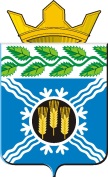 Администрация Крапивинского муниципального районаПОСТАНОВЛЕНИЕот «30» 09.2019г. №886пгт.КрапивинскийОб утверждении перечня товарных рынков по развитию конкуренции 
в Крапивинском муниципальном районеВ соответствии с распоряжением Правительства Российской Федерации от 17.04.2019 № 768-р «Об утверждении стандарта развития конкуренции в субъектах Российской Федерации», распоряжения губернатора Кемеровской области-Кузбасса от 12.07.2019г. №73-рг «О перечне товарных рынков по развитию конкуренции в Кемеровской области - Кузбассе» и в целях развития конкуренции в Крапивинском муниципальном районе: 1. Утвердить прилагаемый перечень товарных рынков           по развитию конкуренции в Крапивинском муниципальном районе.  2. Признать утратившим силу постановления администрации Крапивинского  муниципального района:- от 23.03.2017 № 239      «Об утверждении перечня приоритетных и социально значимых рынков для содействия развитию конкуренции в Крапивинском муниципальном районе»;- от 31.01.2018г. №58 « О внесении изменений в постановление администрации Крапивинского муниципального района от 23.03.2017 № 239      «Об утверждении перечня приоритетных и социально значимых рынков для содействия развитию конкуренции в Крапивинском муниципальном районе» 3. Обеспечить размещение настоящего постановления на официальном сайте администрации Крапивинского муниципального района в информационно-телекоммуникационной сети «Интернет».  4. Настоящее постановление вступает в силу со дня опубликования на официальном сайте администрации Крапивинского муниципального района в информационно-телекоммуникационной сети «Интернет».  5. Контроль за исполнением данного постановления возложить на заместителя главы Крапивинского муниципального района С.Н. Харламова.     ГлаваКрапивинского муниципального района			       	Т.И. КлиминаПриложение к постановлению администрацииКрапивинского муниципального районаот 30.09.2019г. №886Перечень товарных рынков по  развитию конкуренции в Крапивинском муниципальном районеРынок услуг дошкольного образования.Рынок услуг общего образования.Рынок услуг дополнительного образования детей. Рынок услуг отдыха и оздоровления детей.Рынок медицинских услуг.Рынок услуг розничной торговли лекарственными препаратами, медицинскими изделиями и сопутствующими товарами.Рынок психолого-педагогического сопровождения детей с ограниченными возможностями здоровья.Рынок социальных услуг. Рынок теплоснабжения (производство тепловой энергии). Рынок услуг по сбору и транспортированию твердых коммунальных отходов. Рынок выполнения работ по благоустройству городской среды. Рынок выполнения работ по содержанию и текущему ремонту общего имущества собственников помещений в многоквартирном доме.Рынок поставки сжиженного газа в баллонах. Рынок купли-продажи электрической энергии (мощности) на розничном рынке электрической энергии (мощности). Рынок услуг по  перевозке  пассажиров автомобильным транспортом по муниципальным маршрутам регулярных перевозок. Рынок услуг по  перевозке  пассажиров автомобильным транспортом по межмуниципальным маршрутам регулярных перевозок. Рынок оказания услуг по перевозке пассажиров и багажа легковым такси на территории Крапивинского муниципального района. Рынок услуг связи, в том числе услуг по предоставлению широкополосного доступа к информационно-телекоммуникационной сети «Интернет». Рынок жилищного строительства (за исключением Московского фонда реновации жилой застройки и индивидуального жилищного строительства). Рынок строительства объектов капитального строительства, за исключением жилищного и дорожного строительства. Рынок дорожной деятельности (за исключением проектирования). Рынок племенного животноводства. Рынок семеноводства. Рынок сельскохозяйственной продукции. Рынок товарной аквакультуры. Рынок добычи общераспространенных полезных ископаемых на участках недр местного значения. Рынок обработки древесины и производство изделий из дерева. Рынок оказания услуг по ремонту автотранспортных средств.ЛИСТ СОГЛАСОВАНИЯ	К постановлению администрации Крапивинского муниципального района «Об утверждении перечня товарных рынков по развитию конкуренции 
в Крапивинском муниципальном районе»Постановление:  «Об утверждении перечня товарных рынков по развитию конкуренции 
в Крапивинском муниципальном районе»разослать:Ф И О ДолжностьПодписьХарламов С.Н.Заместитель  главы Арнольд Н.Ф.Первый заместитель  главыОстапенко З.В.Заместитель  главыГолошумов С.М. Заместитель главыГолошумова  Е.А.Начальник юридического отделаПрокуратура З.В. ОстапенкоС.М. Голошумов Т.Я. Ащеулова